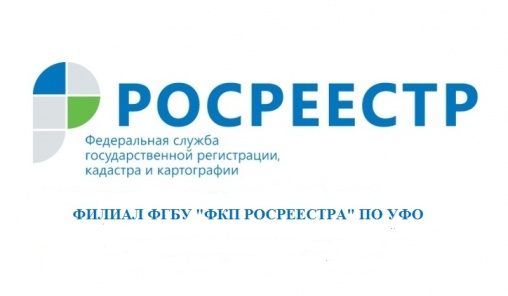 Как узнать границы своей недвижимости 
Кадастровая палата по Уральскому федеральному округу сообщает, для того чтобы узнать точные границы своей недвижимости (земельного участка), можно воспользоваться несколькими способами. Самый простой и быстрый способ - обратиться к «Публичной кадастровой карте» в разделе «Электронные услуги и сервисы» сайта Росреестра. В поле поиска необходимо ввести кадастровый номер земельного участка, и в отдельном окне появится информация о земельном участке, в том числе и о наличии/отсутствии координат границ. Услуга предоставляется бесплатно и не требует регистрации. Второй способ – это подача запроса о предоставлении сведений, содержащихся в Едином государственном реестре недвижимости (ЕГРН), об интересующем объекте недвижимости. Наличие в выписке из ЕГРН сведений о границах, установленных с нормативной точностью. 
Заказать данную выписку можно на Едином портале государственных услуг (https://www.gosuslugi.ru), на сайте Росреестра (https://rosreestr.ru), а также, обратившись в отделение Многофункционального центра предоставления государственных и муниципальных услуг. В случае принятия Вами решения об уточнении границ земельного участка, необходимо обратиться к кадастровому инженеру для подготовки межевого плана. Уточнение границ проводится с выездом кадастрового инженера на местность. Сведения о кадастровых инженерах содержатся в государственном реестре кадастровых инженеров, размещенном на портале Росреестра (www.rosreestr.ru) в разделе «Электронные услуги и сервисы» во вкладке «Реестр кадастровых инженеров».